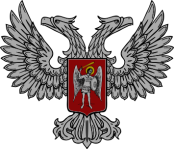 АДМИНИСТРАЦИЯ ГОРОДА ГОРЛОВКА РАСПОРЯЖЕНИЕ   главы администрации18  декабря  2020 г.	                                                      №  1027-р                                  г. Горловка    Об утверждении схемы взаимозаменяемости руководящих работников администрации города Горловка	C целью приведения нормативных правовых документов администрации города Горловка в соответствие с Законом Донецкой Народной Республики                 «О государственной гражданской службе», Указом  Главы Донецкой Народной Республики от 30 ноября 2020 года № 415 «О мерах по реализации положений части 6 статьи 81 Закона Донецкой Народной Республики от 15 января                  2020 года № 91- IIНС «О государственной гражданской службе», руководствуясь пунктом 2.4. раздела 2, пунктом 4.1. и 4.3. раздела 4 Положения об администрации города Горловка, утвержденного распоряжением главы администрации от 13 февраля 2015 г. № 1-р (с изменениями от 24 марта 2020 г. № 291-р)	1. Утвердить схему взаимозаменяемости руководящих работников администрации города Горловка (прилагается).	2.  Отделу по работе с персоналом администрации города Горловка (Чалая) ознакомить   с настоящим Распоряжением заместителей главы администрации города Горловка и управляющего делами администрации города Горловка.	3. Считать утратившим силу распоряжение главы администрации города Горловка от 11 октября 2016 г.  № 843-р «О распределении обязанностей между заместителями главы и управляющим делами администрации города Горловка».4. Настоящее Распоряжение подлежит  опубликованию на официальном сайте администрации города Горловка.          5. Контроль за выполнением настоящего Распоряжения оставляю                      за собой.	6. Настоящее Распоряжение вступает в силу со дня подписания                          и распространяет  свое действие на правоотношения, возникшие с 30 ноября         2020 года.Первый заместитель главыадминистрации города Горловка			          П.В. Калиниченко